Уважаемые предприниматели!В соответствии с приказом Фонда социального страхования Российской Федерации от 26.08.2020 №398, с 01.01.2021 изменяются реквизиты (указаны в приложении) при заполнении платежных документов по уплате страховых взносов по обязательному социальному страхованию от несчастных случаев на производстве и профессиональных заболеваний.Для получения дополнительной информации: https://r50.fss.ru или отсканируйте QR-код, указанный в приложении.С 01.01.2021 банковские реквизиты:— ИНН 7710030362— КПП 503201001— БАНК ГУ БАНКА РОССИИ ПО ЦФО//УФК ПО МОСКОВСКОЙ ОБЛАСТИ г. Москва— Счёт 03100643000000014800— ЕКС 40102810845370000004— БИК 004525987ОКТМО:— 46628000 (ЛЕНИНСКИЙ РАЙОН)— 46709000 (ДОМОДЕДОВСКИЙ РАЙОН)— Получатель: УФК по Московской области (ГУ – Московской областное РО Фонда социального страхования Российской Федерации)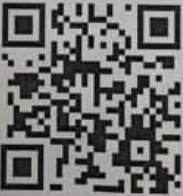 